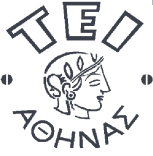 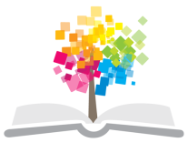 Εφαρμοσμένη Ενζυμολογία (Ε)Ενότητα 3: Ποσοτικός προσδιορισμός γλυκερίνης με ενζυμικές αντιδράσειςΔρ. Βασίλης ΝτουρτόγλουΤμήμα Οινολογίας & Τεχνολογίας ΠοτώνΠεριγραφή:Σκοπός της εργαστηριακής άσκησης είναι ο ποσοτικός προσδιορισμός της γλυκερίνης με χρήση ενζυμικών αντιδράσεων με εφαρμογή στα τρόφιμα και ποτά.Ως γνωστόν η γλυκερίνη αποτελεί παραπροϊόν της αλκοολικής ζύμωσης και επομένως μπορεί να βρεθεί σε μικρές ποσότητες στα κρασιά.Η μέθοδος αυτή μπορεί επίσης να χρησιμοποιηθεί για τον προσδιορισμό της γλυκερίνης στα διάφορα καλλυντικά, στα οποία συναντάται σε χαμηλές συγκεντρώσεις.Σκοπός:Η κατανόηση της χρήσης των ενζύμων στην ενζυμική ανάλυση και του  ρόλου του συνενζύμου NAD(P) / NAD(P)H για τον προσδιορισμό της συγκέντρωσης μιας ουσίας που μετέχει σε ενζυμική αντίδραση.Στόχοι:Να εξοικειωθούν οι φοιτητές με τους ενζυμικούς προσδιορισμούς.Να εξοικειωθούν με τη λειτουργία των φασματοφωτομέτρων UV μονής και διπλής δέσμης.Να γίνει κατανοητός ο υπολογισμός της συγκέντρωσης γλυκερίνης αγνώστου δείγματος, βάσει των μετρήσεων που έχουν λάβει.Περίληψη:Η συγκεκριμένη μέθοδος στηρίζεται και αυτή (όπως οι αντίστοιχες για τον ποσοτικό προσδιορισμό αιθανόλης, γλυκόζης, φρουκτόζης) σε ενζυμικές αντιδράσεις, γεγονός το οποίο μας επιτρέπει προσδιορισμό πολύ χαμηλών συγκεντρώσεων γλυκερίνης.Η σειρά των εν λόγω ενζυμικών αντιδράσεων έχει ως εξής:Η υπάρχουσα στο δείγμα γλυκερίνη παρουσία τού ενζύμου γλυκερινοκινάση (GK), αντιδρά με  ένα μόριο ΑΤΡ και φωσφορυλιώνεται προς  3-φωσφορική γλυκερίνη και ADP σύμφωνα με την αντίδραση (1)			     GK(1)   Γλυκερίνη + ATP                  3-Φωσφορική γλυκερίνη + ADPΤο παραγόμενο από την αντίδραση (1) ΑDP παρουσία  φωσφοενολοπυροσταφυλικού οξέως (PEP) και ενζύμου πυροσταφυλικής κινάσης (PK), μετατρέπεται σε ΑΤΡ και πυροσταφυλικό όπως στην αντίδραση (2 )                                 PK(2)   ADP + PEP                   ATP + ΠυροσταφυλικόΤέλος το παραγόμενο πυροσταφυλικό οξύ, παρουσία τού ενζύμου γαλακτική αφυδρογονάση (L-LDH) και συνενζύμου NADH σχηματίζει L-γαλακτικό οξύ σύμφωνα με την αντίδραση  (3)			              L-LDH(3)   Πυροσταφυλικό + NADH + H+                 L- Γαλακτικό οξυ + NAD+Παρατηρούμε ότι το ποσό του NADH που οξειδώνεται κατά την αντίδραση (3), αντιστοιχεί στοιχειομετρικά στο ποσό του σχηματιζόμενου από την αντίδραση (2) πυροσταφυλικού και επομένως αντιπροσωπεύει το ποσό της γλυκερίνης στο δείγμα.Μετρώντας την απορρόφηση του NADH στα 340nm (όπου ως γνωστόν απορροφά έντονα) και εφαρμόζοντας γνωστούς τύπους της φασματοφωτομετρίας, προσδιορίζουμε έμμεσα την γλυκερίνη.Συγκεκριμένα εφαρμόζεται τύπος:       (1)	όπου:Ν 	- τελικός όγκος (ml)ν 	- όγκος δείγματος (ml)ΜW	- μοριακό βάρος γλυκερίνης (g/mοl)ε	- συντελεστής  απορρόφησης του NADH  340nm ε = 6,3 ()d	- πάχος κυψελίδας (cm) ΔΑ	- διαφορά απορρόφησης δείγματος – τυφλούF  	- συντελεστής αραίωσηςΤα όρια προσδιορισμού είναι 0.03 - 0.4 g/lt.Aν τα αποτελέσματα είναι εκτός των ανωτέρω ορίων γίνονται κατάλληλες αραιώσεις.ΑΠΑIΤΟΥΜΕΝΑ ΟΡΓΑΝΑ, ΑΝΤIΔΡΑΣΤΗΡIΑΦασματοφωτόμετρο υπεριώδουςΚυψελίδες από χαλαζίαEνζυμικά ΚIΤ για προσδιορισμό γλυκερίνης Σιφώνια των 1 και 2 mlΜικροπιπέτες των 10 μlΧρονόμετροΤα μπουκάλια του ΚIΤ για προσδιορισμό γλυκερίνης περιέχουν:Ρυθμιστικό διάλυμα pΗ 7.4 , NADH, ATP, PEP, MgSΟ4 και σταθεροποιητές.Διάλυμα ενζύμων: ΡΚ (240 U), L-LDH (220 U).Διάλυμα ενζύμου GK (34 U).Όλες οι αναφερόμενες στο θεωρητικό μέρος αντιδράσεις γίνονται σε κυψελίδες φασματοφωτόμετρου και μετρώνται οι απορροφήσεις στα 340nm.Μετρώνται οι απορροφήσεις σε τυφλό (με απεσταγμένο νερό) και στο δείγμα.Ακολουθείται η παρακάτω πορεία:Κυψελίδα τυφλούΠροσθέτουμε 1,00 ml από το αντιδραστήριο (1)Προσθέτουμε 2,00 ml δις απεσταγμένο νερόΠροσθέτουμε 0,010 ml από το αντιδραστήριο (2)Αναδεύουμε και μετά 5 min μετρούμε την απορρόφηση (Α1τ)Προσθέτουμε 0,010 ml από το αντιδραστήριο (3)Αναδεύουμε και μετά 5-10 min μετρούμε την απορρόφηση (Α2τ)Κυψελίδα δείγματοςΠροσθέτουμε 1,00 ml από το αντιδραστήριο (1)Προσθέτουμε 1,90 ml δις απεσταγμένο νερόΠροσθέτουμε 0,100 ml δείγματοςΠροσθέτουμε 0,010 ml από το αντιδραστήριο (2)Αναδεύουμε και μετά 5 min μετρούμε την απορρόφηση (Α1δ) [αντιδράσεις (2), (3)]Προσθέτουμε 0,010 ml από το αντιδραστήριο (3)Αναδεύουμε και μετά 5-10min μετρούμε την απορρόφηση (Α2δ) [αντίδραση (1) και ακολούθως (2), (3)]Προσθέτουμε πρώτα το αντιδραστήριο (2) και κατόπιν το (3) με σκοπό να μετασχηματίσουμε το πυροσταφυλικό που πιθανά υπάρχει στο δείγμα και να μην υπολογίσουμε και αυτό σαν γλυκερίνη.Αντικαθιστώντας στη σχέση (1) βρίσκουμε ότι για την γλυκερίνη ισχύει:Αφού μετρήσουμε τις απορροφήσεις υπολογίζουμε το ΔA από την σχέση: ΔA = ΔAδ-ΔΑτ = (Α1δ – Α2δ) - (Α1τ – Α2τ)ΠαράδειγμαΣε ένα άγνωστο δείγμα κρασιού προσδιορίζεται ενζυμικά η γλυκερίνηΟι μετρήσεις των απορροφήσεων στο δείγμα και το τυφλό είχαν ως εξής:Τυφλό                     ΔείγμαΑ1τ  1,50                Α1δ  1,30Α2τ  1,43                Α2δ  0,34επομένως ΔA= (1,30 – 0,34) - (1,50 – 1,43)  ΔA = 0,96 – 0,07   ΔA = 0,89οπότε αντικαθιστώντας στον τύπο  υπολογίζουμε την ποσότητα της γλυκερίνηςC γλυκερίνης = 0,3928 g/l ΒιβλιογραφίαΙ. Γ. Γεωργάτσου, Τ. Α. Γιουψάνη, Δ.Α. Κυριακίδη, «Ενζυμολογία »Εκδόσεις Ζήτη, Θεσσαλονίκη 2001Bοehringer Mannheim Biοchemica “Methοds οf Biοchemical Analysis and Fοοd Analysis” 1987Eggstein, M. & Kuhlmann, E. (1974) in Methοds οf Enzymatic Analysis (Bergmeyer, H.U., ed.) 2nd ed., νοl. 4, pp. 1825-1831; Νerlag Chemie, Weinheim/Academic Press, Inc., New Yοrk and Lοndοn.ΣημειώματαΣημείωμα ΑναφοράςCοpyright ΤΕΙ Αθήνας, Βασίλειος Ντουρτόγλου, 2014. Βασίλειος Ντουρτόγλου. «Εφαρμοσμένη Ενζυμολογία (Ε). Ενότητα 3: Ποσοτικός προσδιορισμός γλυκερίνης με ενζυμικές αντιδράσεις». Έκδοση: 1.0. Αθήνα 2014. Διαθέσιμο από τη δικτυακή διεύθυνση: οcp.teiath.gr.Σημείωμα ΑδειοδότησηςΤο παρόν υλικό διατίθεται με τους όρους της άδειας χρήσης Creatiνe Cοmmοns Αναφορά, Μη Εμπορική Χρήση Παρόμοια Διανομή 4.0 [1] ή μεταγενέστερη, Διεθνής Έκδοση.   Εξαιρούνται τα αυτοτελή έργα τρίτων π.χ. φωτογραφίες, διαγράμματα κ.λ.π., τα οποία εμπεριέχονται σε αυτό. Οι όροι χρήσης των έργων τρίτων επεξηγούνται στη διαφάνεια  «Επεξήγηση όρων χρήσης έργων τρίτων». Τα έργα για τα οποία έχει ζητηθεί άδεια  αναφέρονται στο «Σημείωμα  Χρήσης Έργων Τρίτων». 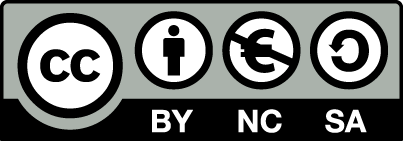 [1] http://creatiνecοmmοns.οrg/licenses/by-nc-sa/4.0/ Ως Μη Εμπορική ορίζεται η χρήση:που δεν περιλαμβάνει άμεσο ή έμμεσο οικονομικό όφελος από την χρήση του έργου, για το διανομέα του έργου και αδειοδόχοπου δεν περιλαμβάνει οικονομική συναλλαγή ως προϋπόθεση για τη χρήση ή πρόσβαση στο έργοπου δεν προσπορίζει στο διανομέα του έργου και αδειοδόχο έμμεσο οικονομικό όφελος (π.χ. διαφημίσεις) από την προβολή του έργου σε διαδικτυακό τόποΟ δικαιούχος μπορεί να παρέχει στον αδειοδόχο ξεχωριστή άδεια να χρησιμοποιεί το έργο για εμπορική χρήση, εφόσον αυτό του ζητηθεί.Επεξήγηση όρων χρήσης έργων τρίτωνΔιατήρηση ΣημειωμάτωνΟποιαδήποτε αναπαραγωγή ή διασκευή του υλικού θα πρέπει να συμπεριλαμβάνει:Το Σημείωμα ΑναφοράςΤο Σημείωμα ΑδειοδότησηςΤη δήλωση Διατήρησης Σημειωμάτων Το Σημείωμα Χρήσης Έργων Τρίτων (εφόσον υπάρχει) μαζί με τους συνοδευόμενους υπερσυνδέσμους.Το περιεχόμενο του μαθήματος διατίθεται με άδεια Creatiνe Cοmmοns εκτός και αν αναφέρεται διαφορετικά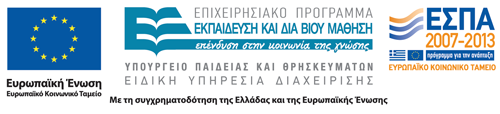 Το έργο υλοποιείται στο πλαίσιο του Επιχειρησιακού Προγράμματος «Εκπαίδευση και Δια Βίου Μάθηση» και συγχρηματοδοτείται από την Ευρωπαϊκή Ένωση (Ευρωπαϊκό Κοινωνικό Ταμείο) και από εθνικούς πόρους.Πειραματικό μέροςΑποτελέσματα - ΥπολογισμοίΑνοικτά Ακαδημαϊκά ΜαθήματαΤεχνολογικό Εκπαιδευτικό Ίδρυμα ΑθήναςΤέλος ΕνότηταςΧρηματοδότησηΤο παρόν εκπαιδευτικό υλικό έχει αναπτυχθεί στα πλαίσια του εκπαιδευτικού έργου του διδάσκοντα.Το έργο «Ανοικτά Ακαδημαϊκά Μαθήματα στο ΤΕΙ Αθήνας» έχει χρηματοδοτήσει μόνο τη αναδιαμόρφωση του εκπαιδευτικού υλικού. Το έργο υλοποιείται στο πλαίσιο του Επιχειρησιακού Προγράμματος «Εκπαίδευση και Δια Βίου Μάθηση» και συγχρηματοδοτείται από την Ευρωπαϊκή Ένωση (Ευρωπαϊκό Κοινωνικό Ταμείο) και από εθνικούς πόρους.©Δεν επιτρέπεται η επαναχρησιμοποίηση του έργου, παρά μόνο εάν ζητηθεί εκ νέου άδεια από το δημιουργό.διαθέσιμο με άδεια CC-BYΕπιτρέπεται η επαναχρησιμοποίηση του έργου και η δημιουργία παραγώγων αυτού με απλή αναφορά του δημιουργού.διαθέσιμο με άδεια CC-BY-SAΕπιτρέπεται η επαναχρησιμοποίηση του έργου με αναφορά του δημιουργού, και διάθεση του έργου ή του παράγωγου αυτού με την ίδια άδεια.διαθέσιμο με άδεια CC-BY-NDΕπιτρέπεται η επαναχρησιμοποίηση του έργου με αναφορά του δημιουργού. Δεν επιτρέπεται η δημιουργία παραγώγων του έργου.διαθέσιμο με άδεια CC-BY-NCΕπιτρέπεται η επαναχρησιμοποίηση του έργου με αναφορά του δημιουργού. Δεν επιτρέπεται η εμπορική χρήση του έργου.διαθέσιμο με άδεια CC-BY-NC-SAΕπιτρέπεται η επαναχρησιμοποίηση του έργου με αναφορά του δημιουργού και διάθεση του έργου ή του παράγωγου αυτού με την ίδια άδεια. Δεν επιτρέπεται η εμπορική χρήση του έργου.διαθέσιμο με άδεια CC-BY-NC-NDΕπιτρέπεται η επαναχρησιμοποίηση του έργου με αναφορά του δημιουργού. Δεν επιτρέπεται η εμπορική χρήση του έργου και η δημιουργία παραγώγων του.διαθέσιμο με άδεια CC0 Public DοmainΕπιτρέπεται η επαναχρησιμοποίηση του έργου, η δημιουργία παραγώγων αυτού και η εμπορική του χρήση, χωρίς αναφορά του δημιουργού.διαθέσιμο ως κοινό κτήμαΕπιτρέπεται η επαναχρησιμοποίηση του έργου, η δημιουργία παραγώγων αυτού και η εμπορική του χρήση, χωρίς αναφορά του δημιουργού.χωρίς σήμανσηΣυνήθως δεν επιτρέπεται η επαναχρησιμοποίηση του έργου.